Проект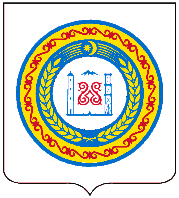 МИНИСТЕРСТВО ПРОМЫШЛЕННОСТИ И ЭНЕРГЕТИКИ ЧЕЧЕНСКОЙ РЕСПУБЛИКИНОХЧИЙН РЕСПУБЛИКИН ПРОМЫШЛЕННОСТАН А, ЭНЕРГЕТИКАН А МИНИСТЕРСТВОПРИКАЗ«___» ________ 2024 г.                                                                    	№_____ГрозныйО внесении изменений в приказ Министерства промышленности и энергетики Чеченской Республики от 14 декабря 2022 года № 154-п			В соответствии с Федеральным закон от 25 декабря 2023 года       № 675-ФЗ «О внесении изменений в Федеральный закон «Об организации предоставления государственных и муниципальных услуг» и Федеральный закон «О лицензировании отдельных видов деятельности» и постановлением Правительства Российской Федерации от 23 декабря 2023 года № 2279 «О внесении изменения в постановление Правительства Российской Федерации от 12 марта 2022 г. № 353», п р и к а з ы в а ю:	1. Внести в приказ Министерства промышленности и энергетики Чеченской Республики от 14 декабря 2022 года № 154-п «Об утверждении Административного регламента Министерства промышленности и энергетики Чеченской Республики по предоставлению государственной услуги «Лицензирование деятельности по заготовке, хранению, переработке и реализации лома черных металлов, цветных металлов на территории Чеченской Республики» следующие изменения:	пункт 2.25 дополнить абзацем следующего содержания:	«Заявление о прекращении лицензируемого вида деятельности может быть представлено или направлено в министерство заказным почтовым отправлением с уведомлением о вручении»;	пункт 2.30 дополнить следующим содержанием:	В соответствии с абзацем вторым пункта 9 постановления Правительства Российской Федерации от 12 марта 2022 года № 353 «Об особенностях разрешительной деятельности в Российской Федерации» в редакции постановления Правительства Российской Федерации от 23 декабря 2023 года № 2269 «О внесении изменений в постановление Правительства Российской Федерации от 12 марта 2022 г. № 353» в отношении лицензируемых видов деятельности, предусмотренных частью 1 статьи 12 Федерального закона «О лицензировании отдельных видов деятельности», оплата государственных пошлин в рамках оказания государственной услуги за предоставление лицензии и внесение изменений в реестр лицензий по заявлениям, поданным с 1 января 2024 года по 31 декабря 2029 года, не требуется»;пункт 3.25. дополнить абзацем следующего содержания:«Заявление о прекращении лицензируемого вида деятельности может быть представлено или направлено в министерство заказным почтовым отправлением с уведомлением о вручении»; 	раздел V изложить в следующей редакции:	«V. Досудебный (внесудебный) порядок обжалования решений и действий (бездействия) органов, предоставляющих Государственные услуги, а также их должностных лиц	Обжалование принятых в ходе предоставления государственной услуги решений и осуществленных действий (бездействия) Министерства или его должностных лиц, предоставляющих Государственную услугу осуществляется в соответствии с требованиями статьи 11.4 Федерального закона «Об организации предоставления государственных и муниципальных услуг» с учетом положений статьи 18.1 Федерального закона «О лицензировании отдельных видов деятельности».Информация для заинтересованных лиц об их праве на досудебное (внесудебное) обжалование действий (бездействия) и (или) решений, принятых (осуществленных) в ходе предоставления Государственной услуги5.1. Заявитель вправе обжаловать принятые в ходе предоставления государственной услуги решения и осуществленные действия (бездействие) Министерства или его должностных лиц, предоставляющих Государственную услугу, в досудебном и судебном порядке.5.2. Судебное обжалование решений и действий (бездействия) Министерства при предоставлении лицензии, внесении изменений в реестр лицензий, возможно только после их досудебного обжалования.  Органы государственной власти, уполномоченные на рассмотрение жалобы и ходатайства о восстановлении срока подачи жалобы (далее – ходатайство)5.3. Жалоба и ходатайство о восстановлении срока подачи жалобы подаются Заявителем в электронном виде с использованием Единого портала государственных и муниципальных услуг (функций).5.4. Рассмотрение жалобы и ходатайства о восстановлении срока подачи жалобы осуществляется с использованием ГИС ТОР КНД.5.5. Жалоба может быть подана Заявителем в течение тридцати календарных дней со дня, когда Заявитель узнал или должен был узнать о нарушении своих прав.5.6. При подаче жалобы в электронном виде она должна быть подписана одним из видов подписей, установленных Правительством Российской Федерации. 5. 7. Жалоба должна содержать:1) наименование Министерства, фамилию, имя, отчество (при наличии) должностного лица, решение и (или) действие (бездействие) которых обжалуются;2) фамилию, имя, отчество (при наличии), сведения о месте жительства (месте осуществления деятельности) гражданина, либо наименование организации-заявителя, сведения о месте нахождения этой организации, либо реквизиты доверенности и фамилию, имя, отчество (при наличии) лица, подающего жалобу по доверенности, желаемый способ осуществления взаимодействия на время рассмотрения жалобы и желаемый способ получения решения по ней;3) сведения об обжалуемых решении разрешительного органа и (или) действии (бездействии) его должностного лица, которые привели или могут привести к нарушению прав заявителя, подавшего жалобу;4) основания и доводы, на основании которых заявитель не согласен с решением Министерства и (или) действием (бездействием) должностного лица. Заявителем могут быть представлены документы (при наличии), подтверждающие его доводы, либо их копии;5) требования заявителя, подавшего жалобу. 5.8. Заявитель до принятия решения по жалобе может отозвать ее. При этом повторное направление жалобы по тем же основаниям не допускается. 5.9. В случае пропуска по уважительной причине срока подачи жалобы этот срок по ходатайству Заявителя может быть восстановлен Министерством при условии, что одновременно с жалобой подано ходатайство о восстановлении пропущенного срока и должностное лицо Министерства, рассматривающее жалобу, признает причину пропуска срока уважительной, а срок подачи ходатайства о восстановлении пропущенного срока разумным. 5.10. Жалоба подлежит рассмотрению Министерством в срок, не превышающий пятнадцати рабочих дней со дня ее регистрации. Способ информирования Заявителей о порядке подачи и рассмотрения жалобы и ходатайства, в том числе с использованием Единого портала государственных и муниципальных услуг (функций)Информацию о порядке подачи и рассмотрения жалобы и ходатайства Заявители могут получить:на Едином портале государственных и муниципальных услуг (функций) (https://gosuslugi.ru/).на странице официального сайта Министерства промышленности и энергетики Чеченской Республики (http://minpromchr.ru);при личном обращении в Министерство.Перечень нормативных правовых актов, регулирующих порядок досудебного (внесудебного) обжалования решений и действий (бездействия) органа, предоставляющего Государственную услугу, а также его должностных лиц5.11. Подача и рассмотрение жалобы осуществляются в соответствии со следующими нормативными правовыми актами:Федеральным законом от 27 июля 2010 года № 210-ФЗ «Об организации предоставления государственных и муниципальных услуг»;Федеральным законом от 4 мая 2011 года № 99-ФЗ «О лицензировании отдельных видов деятельности».	2. Департаменту государственной службы, правовой работы и информатизации обеспечить размещение настоящего приказа на официальном сайте Министерства промышленности и энергетики Чеченской Республики в информационно-телекоммуникационной сети «Интернет» (http://minpromchr.ru).	3. Контроль за исполнением настоящего приказа возложить на заместителя министра промышленности и энергетики Чеченской Республики                 Л.Х. Мисерханова.	4. Настоящий приказ вступает в силу со дня его официального опубликования. Министр 						                                           А.С. Хакимов: